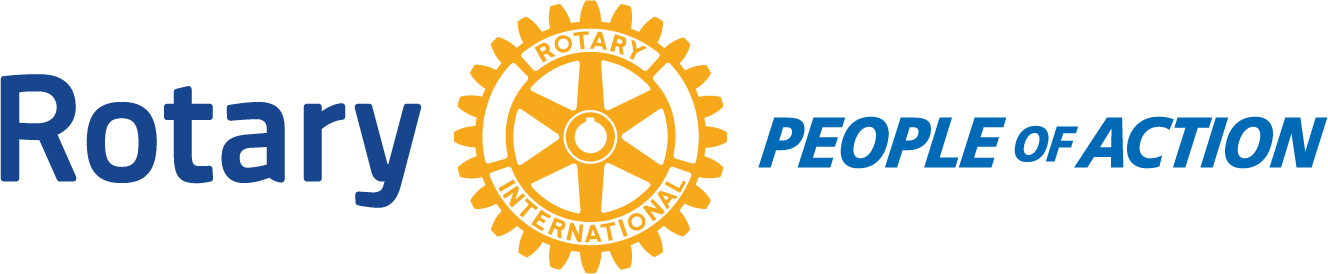 Winslow Rotary Club # 1242							July 8, 2020Call to order: 12:07pm by President Kevin CoolidgePledge of AllegiancePrayer given by: Greg HacklerAnnouncements: Greg Hackler: Standing On The Corner is officially canceled this year.  SOC posted to Facebook to announce.  As an additional revenue stream item they have a new vendor for bricks for the corner that are for sale.  In October John Pugh will be working on the Standing On The Corner mural.  Special presentation:  Greg Hackler presented Kevin Coolidge with a Rotarian of the Year plaque.  Guest Speaker:  Barb Hawkins, Infection Preventionist from LCMC gave a COVID-19 update and dispelled any misconceptions or rumors.  Next weeks meeting is a “Fun Meeting” Greg Hackler has something entertaining planned. Adjournment:  12:47pmDate/Time of Next Meeting:  July 15, 2020Respectfully Submitted By:Jessica Cox-Atha, Club Secretary 